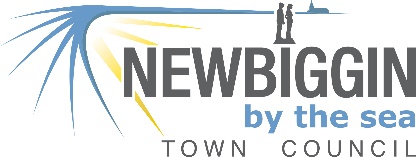 Newbiggin by the Sea Town Council supports the needs and principles of allowing dedication benches, trees and planters within the Parish.  The Council is mindful that these facilities are enjoyed by a wide range of people. Therefore, the Council will ensure that the issue is managed and regulated for the mutual benefit of allPrivacy: Your name, email address, postal address and telephone number will be retained as a contact details relating to your chosen dedication, however if you would prefer we did not keep this information please state in the following box         
-------------------------------------------------------------------------------------------------------------------------APPLICANT DETAILS                                          

NAME					 E-MAIL ADDRESS			ADDRESS				TELEPHONE NUMBER			

YOUR DEDICATION CHOICES							COST			QUANTITY BENCH	- A cast iron framed seat featuring nine hardwood treated slats.PLANTER – A square recycled plastic planter in blue colouring measuring 600mm Square with a 6” x 4” Cast bronze plaque drilled with 2 centre holes. YOUR DEDICATION CHOICES							COST			QUANTITYTREES – A choice of 7 trees which come supplied with a mild steel circular tree guard in black and 6” x 4” Cast bronze plaque drilled with 2 centre holes. Tree planting season runs from November to February. The tree will be planted in the dedication garden.DEDICATION PLAQUE Please enter below the text you would like to appear on your dedication plaque.The inscription on the plaque is to be restricted to “In (Loving) Memory of” the name of the person and the dates of birth and death.Once an application has been received and location agreed, the Town Council shall arrange for the purchase and planting/installation of the preferred dedication. There is an approximate 6-week lead time for all orders. The delivery charge will be dependent on the number of orders we are placing at any given time, where possible we will try to achieve best value for you by ordering in bulk and we will inform you of the total cost so you can arrange payment prior to placing the order.Further information is available under the ‘Dedication Scheme Policy’ which is available on our website or upon request.BLANK PAGE
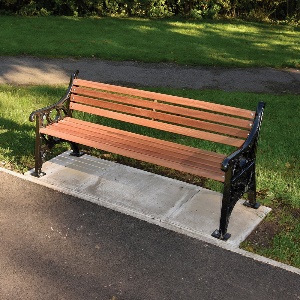 Dedication plaques shall be affixed in the centre of the upper most lath of the bench.Dedication benches can be installed in April and October.£550.00 –subject to change (price increase from supplier, carriage) Preferred location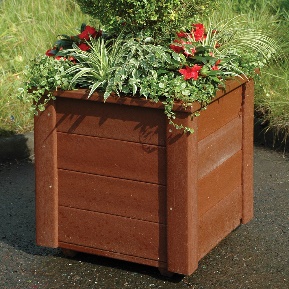 £417.00 + deliverysubject to change (price increase from supplier, carriage)Preferred location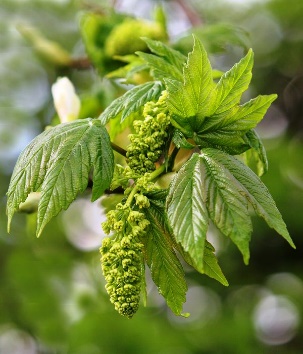 Acer pseudoplatanus -Sycamore Maple£379 + deliverysubject to change (price increase from supplier, carriage)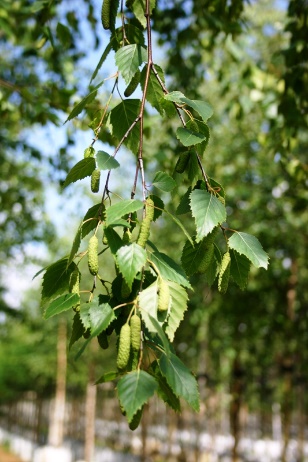 Betula pendula - Silver Birch£362 + deliverysubject to change (price increase from supplier, carriage)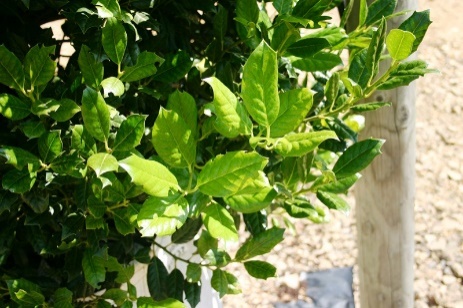 Ilex Nellie Stevens - Holly£396 + deliverysubject to change (price increase from supplier, carriage)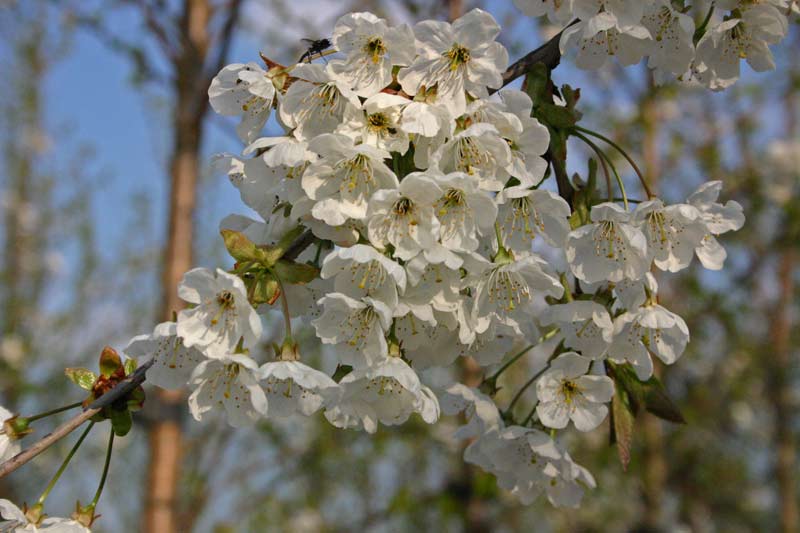 Prunus avium - Wild Cherry£372 + deliverysubject to change (price increase from supplier, carriage)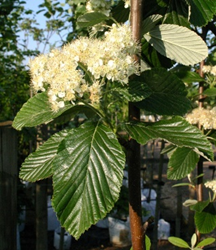 Sorbus aria magnifica - Swedish Whitebeam£380 + deliverysubject to change (price increase from supplier, carriage)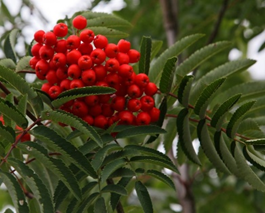 Sorbus aucuparia Sheerwater - Rowan£376 + deliverysubject to change (price increase from supplier, carriage)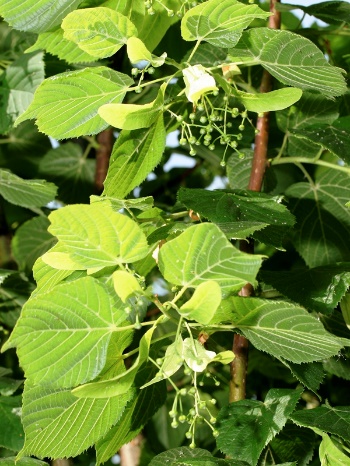 Tilia_europaea - Small leaved lime£377 + deliverysubject to change (price increase from supplier, carriage)